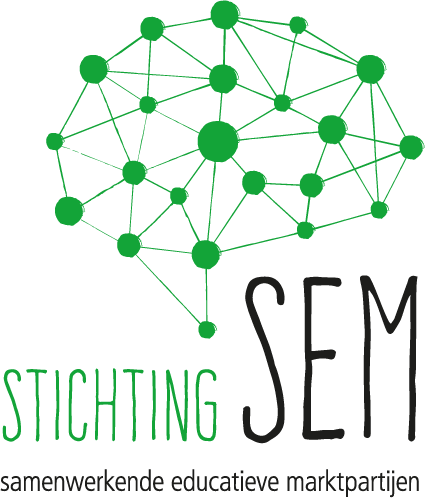 Succesvol ECk id toepassen voor DIGITALE  LEERMIDDELEN Waarvoor kunt u ECK iD gebruiken?Het ECK iD helpt scholen gegevensuitwisseling rond digitale leermiddelen aantoonbaar veilig te regelen.Het ECK iD maakt dat er minder gegevens over de lijn hoeven. Dat is goed voor de privacy. Vaste afspraken over hóe informatie gedeeld en opgeslagen wordt verstevigen bovendien de informatiebeveiliging. Het ECK iD legt de basis voor dataminimalisering.Het ECK iD is beschikbaar voor de processen: Toegang & Gebruik. Leerlingen loggen single sign on in op hun digitale leermiddelen. Om het ECK iD te kunnen gebruiken moet er aan een aantal voorwaarden worden voldaan: deze zijn beschreven in de checklist (deel 1)Bestellen & Uitleveren. Bestellingen worden gedaan op basis van ECK iD. Linkjes naar bestelde digitale leermiddelen komen beschikbaar op ECK iD. Wil uw school de leerling laten bestellen met het ECK ID, dan moeten de punten uit de checklist voor Toegang & Gebruik in orde zijn en daarnáást moeten nog enkele aanvullende zaken geregeld zijn.De wijze waarop u als school kunt bestellen met ECK iD moet worden afgestemd tussen uw school en uw distributeur.Deel 1 Checklist Toegang & Gebruik digitale leermiddelen, 2022-2023Als school moet u een aantal zaken voorbereiden om Toegang & Gebruik met ECK iD mogelijk te maken. Deel 1 neemt u mee door de punten die u enkel nog hoeft te checken en door de acties die u daadwerkelijk moet nemen. Zorg dat uw school is voorbereid vóór de nieuwe inschrijvingen van start gaan. Overleg altijd met uw distributeur als u ECK iD voor het eerst wilt gaan gebruiken.Deel 2 Checklist Bestellen & Uitleveren digitale leermiddelen, leerling bestelt zelf, 2022-2023Wilt u ECK iD gebruiken voor Bestellen & Uitleveren en bestellen bij u de leerlingen hun eigen leermiddelen? Dan moeten de punten uit de checklist voor Toegang & Gebruik in orde zijn en daarnáást moeten nog enkele aanvullende zaken geregeld zijn. Welke voorbereidingen u moet treffen voor Bestellen & Uitleveren met ECK iD hangt af van de afspraken die uw school met de distributeur heeft gemaakt. In deel twee van de checklist ziet u welke acties uw school nog moet nemen, als bij u de leerlingen zelf hun leermiddelen bestellen.Deel 1      Checklist toegang & gebruik digitale leermiddelenDeel 1      Checklist toegang & gebruik digitale leermiddelenDeel 1      Checklist toegang & gebruik digitale leermiddelen1NummervoorzieningCheck dat het College van Bestuur als ‘bevoegd gezag’ de gebruiks- en verwerkersovereenkomst van Kennisnet heeft ondertekend,  inclusief de bijlage voor Nummervoorziening. Aanmelden schoolbesturen2AdministratieLeerlingadministratie-systeem (LAS)Check of uw LAS is gekwalificeerd voor het ophalen van het ECK iD bij Nummervoorziening.Check of uw LAS in staat is het ECK iD te verstrekken aan de Identity Provider (IdP). Dit is het systeem dat de digitale identiteiten voor leerlingen aanmaakt. Actie: zorg dat de functionaliteit voor ECK iD in uw LAS ‘aan’ staat. NB zet de functionaliteit nooit zonder overleg met uw leveranciers uit! (LAS, IdP en ELO-leverancier)Check dat de héle school (alle locaties) onder eenzelfde realm, @schooldomeinnaam, ECK iD aan dan wel uit heeft staan. Gekwalificeerde LAS’en3Identity provisioning, IdPAanmaken van digitale identiteiten)Gebruikt uw school een apart, op zichzelf staand systeem voor het aanmaken van digitale identiteiten, een IdP?Nee Dan fungeert de elektronische leeromgeving (ELO) of het schoolportaal doorgaans als IdP voor Entree Federatie.Check of deze IdP het ECK iD kan ontvangen vanuit het LAS volgens de technische voorschriften. Actie: stem een eventuele voorgenomen verhuizing naar een andere ELO/IdP of schoolportaal altijd af met uw leveranciers: distributeur, LAS, ELO/IdP en IAM (leverancier door identity & access management). JaCheck of dit IdP-systeem (vaak ADFS of Azure) het ECK iD geautomatiseerd en volgens de technische voorschriften kan ontvangen vanuit het LAS en kan doorgeven aan Entree Federatie. Kan uw IdP systeem het ECK iD nog niet ontvangen en doorgeven? Regel dan dat uw leverancier dit mogelijk maakt. Verschillende IAM-dienstverleners hebben hiervoor oplossingen beschikbaar. Wil uw school doorgifte van ECK iD van LAS naar IdP zelf regelen, dan is er een handreiking beschikbaar. Voor schooljaar 2021 – 2022 geldt: gebruik ECK Standaard voor Distributie & Toelichting versie 2.4 of hoger.Direct naar technische voorschriften Direct naar de handreiking 4 Entree FederatieCheck of uw school een IdP-koppeling heeft met Entree Federatie bij Kennisnet. Aangesloten scholenEntree Federatie 5ELO/PortaalCheck of uw ELO/portaal de linkjes naar digitale leermiddelen kan inladen en tonen, al dan niet geautomatiseerd.DEEL 2   Checklist Bestellen & UItleveren  digitale leermiddelen, leerling bestelt zelfDEEL 2   Checklist Bestellen & UItleveren  digitale leermiddelen, leerling bestelt zelfvoorafGa na of alle acties uit deel 1, de checklist Toegang & Gebruik in orde zijn1AdministratieActie: zorg dat alle leerlingen, bestaande en nieuwe leerlingen zijn ingeschreven in het LAS binnen de afgesproken bestelperiode met uw distributeur, vaak de laatste twee weken van het schooljaar tot en met de eerste week van de zomervakantie (per regio).2ELO of schoolportaalActie: zorg dat alle leerlingen, bestaande en nieuwe leerlingen, toegang hebben tot de ELO/IdP of het schoolportaal in de bestelperiode. Actie: zorg voor voldoende licenties (voor: ELO/IdP/schoolportaal en bij de IAM-dienstverlener, voor transport van ECK iD). Actie: zorg dat er inloggegevens beschikbaar zijn voor alle leerlingen, bestaande en nieuwe leerlingen. Actie: zorg dat ELO/IdP/schoolportaal open blijft voor inloggen, gedurende de schoolvakantie, zodat het ECK iD beschikbaar is voor bestelproces bij de distributeur. (Fungeert bij u de ELO tevens als IdP, dan hoeft dus niet alle ELO-functionaliteit open te blijven.)Actie: zorg dat het wachtwoord voor ELO/IdP/schoolportaal in de bestelperiode én in de schoolvakantie zo nodig kan worden gereset, al dan niet geautomatiseerd.      NB Overweegt uw school een verhuizing naar een andere ELO of schoolportaal? Stem dit af met uw leveranciers: distributeur, LAS, ELO/IdP, en IAM (leverancier voor identity & access management)Actie: zorg in dit geval, dat de verhuizing is afgerond voor de overeengekomen bestelperiode.  3informeren leerlingen, ouders en collega’sActie: zorg dat alle leerlingen, bestaande en nieuwe leerlingen ruim voor het einde van de bestelperiode beschikken over hun  inloggegevens en inloginstructie voor toegang tot ELO/IdP/schoolportaal.Actie: zorg dat alle leerlingen, bestaande en nieuwe leerlingen geïnstrueerd zijn over hoe ze moeten bestellen. Uiteraard ruim voor het einde van de overeengekomen bestelperiode. NB Bestellen moet persoonlijk: elke leerling voor zich, vanuit het eigen leerlingaccount. Niet de ouder vanuit een eventueel ouderaccount voor het kind, want ouderaccounts geven geen ECK iD mee. Voorkom ook dat broers en zussen voor elkaar bestellen vanuit één enkel leerlingaccount. Zo voorkomt u dat de leermiddelen aan het verkeerde ECK iD worden gekoppeld en dus aan de verkeerde leerling worden uitgeleverd. 